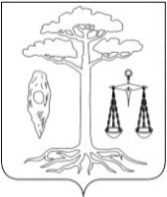 СОВЕТТЕЙКОВСКОГО МУНИЦИПАЛЬНОГО РАЙОНАшестого созыва Р Е Ш Е Н И Еот 16.03.2016 № 56-р г. ТейковоОб утверждении порядка бесплатного предоставления в собственность гражданам земельных участков, находящихся в собственности Тейковского муниципального районаВ соответствии с Земельным кодексом Российской Федерации, Законом Ивановской области от 31.12.2002 №111-ОЗ "О бесплатном предоставлении земельных участков в собственность гражданам Российской Федерации", Уставом Тейковского муниципального района, Совет Тейковского муниципального района   РЕШИЛ:        Утвердить Порядок бесплатного предоставления в собственность гражданам земельных участков, находящихся в собственности Тейковского муниципального района (прилагается).Глава Тейковскогомуниципального района                          	                                С.А. Семенова Приложение                                                                                          к решению Совета                                                            Тейковского муниципального района                                                                                                           от 16.03.2016 № 56-р Порядокбесплатного предоставления в собственность гражданам земельных участков, находящихся в собственности Тейковского муниципального района1. Общие положения1.1 Настоящий Порядок определяет процедуру бесплатного предоставления в собственность гражданам земельных участков, находящихся в собственности Тейковского муниципального района (далее - земельные участки), в случаях, определенных частью 1 статьи 1 Закона Ивановской области от 31.12.2002 № 111-ОЗ "О бесплатном предоставлении земельных участков в собственность гражданам Российской Федерации" (далее - Закон).1.2 Уполномоченным органом при предоставлении земельных участков, находящихся в собственности Тейковского муниципального района, является администрация Тейковского муниципального района.1.3 Земельные участки предоставляются администрацией Тейковского муниципального района в соответствии с настоящим Порядком гражданам в собственность однократно бесплатно в порядке очередности на основании данных учета граждан, имеющих право на бесплатное предоставление в собственность земельных участков.1. 4 Решение о бесплатном предоставлении земельного участка в собственность может быть принято в случае, если земельный участок сформирован и поставлен на кадастровый учет.1.5 Принятое администрацией Тейковского муниципального района в соответствии со статьей 1 Закона постановление о бесплатном предоставлении в собственность гражданина земельного участка для индивидуального жилищного строительства или организации личного подсобного хозяйства является основанием для отказа в повторном бесплатном предоставлении в собственность земельного участка в соответствии с частью 1 статьи 1 Закона.2. Перечень земельных участков, предназначенныхдля бесплатного предоставления гражданам в собственность2.1 Предоставление администрацией Тейковского муниципального района земельных участков гражданам в собственность бесплатно осуществляется из земельных участков включенных в Перечень земельных участков, предназначенных для бесплатного предоставления гражданам в собственность (далее - Перечень).2.2 Администрация Тейковского муниципального района осуществляет в порядке, установленном земельным законодательством, формирование земельных участков, находящихся в собственности Тейковского муниципального района, в целях последующего включения в Перечень.2.3 Администрация Тейковского муниципального района формирует и утверждает сводный перечень на основании Перечней, сформированных и утвержденных администрацией Тейковского муниципального района и уполномоченными органами городского и сельских поселений Тейковского муниципального района, с целью их предоставления гражданам, имеющим право на бесплатное предоставление в собственность земельных участков, проживающим на территории Тейковского муниципального района Ивановской области.2.4 Перечень, сводный перечень должны содержать характеристики земельных участков, включая их местоположение, адресную часть, кадастровые номера, площадь и вид разрешенного использования земельного участка, а также указание на контактных лиц, уполномоченных ознакомить заявителей с расположением земельных участков на местности, номера телефонов для связи с контактными лицами.2.5 Администрация Тейковского муниципального района вносит изменения в сводный перечень земельных участков, предназначенных для бесплатного предоставления гражданам в собственность, на основании постановлений администрации Тейковского муниципального района, правовых актов уполномоченных органов городского и сельских поселений Тейковского муниципального района, вносящих изменения в ранее утвержденные Перечни.2.6 Сводный перечень и изменения к ним подлежат официальному опубликованию в средствах массовой информации и размещаются на официальном сайте Тейковского муниципального района в сети Интернет.3. Порядок предоставления земельных участков, предназначенныхдля бесплатного предоставления гражданам в собственность,порядок принятия решений о бесплатном предоставлениив собственность гражданам земельных участков3.1 Территориальное управление социальной   защиты населения   по г. о.   Тейково и Тейковскому муниципальному району (далее - территориальный орган учета) направляет в администрацию Тейковского муниципального района списки состоящих на учете граждан, имеющих право на бесплатное предоставление в собственность земельных участков, с указанием конкретных, подлежащих передаче указанным гражданам, земельных участков, включенных в сводный перечень.3.2 Администрация Тейковского муниципального района, не позднее 2 недель с даты получения списков, предусмотренных пунктом 3.1 Порядка из территориального органа учета, принимает постановления о бесплатном предоставлении в собственность каждого из граждан в представленных списках, земельного участка, включенного в Перечень, с указанием его кадастрового номера, местоположения, площади, вида разрешенного использования земельного участка, а также срока действия постановления - 1 год с даты его принятия.Положения о сроке действия постановлений администрации Тейковского муниципального района, не применяются, в случае если гражданином зарегистрировано право на предоставленный земельный участок в порядке, установленном законодательством Российской Федерации.3.3 Администрация Тейковского муниципального района в срок не позднее 3 рабочих дней с даты принятия постановления о бесплатном предоставлении гражданину земельного участка в собственность направляет в территориальный орган учета указанное постановление с приложением кадастрового паспорта земельного участка.3.4 Государственная регистрация перехода права собственности гражданина на земельный участок, предоставленный в соответствии с настоящим Порядком, осуществляется за его счет.3.5 Администрация Тейковского муниципального района по истечении 1 года с даты принятия постановления о бесплатном предоставлении гражданину земельного участка в собственность запрашивает информацию о зарегистрированных правах на предоставленный гражданину земельный участок в управлении Федеральной службы государственной регистрации, кадастра и картографии по Ивановской области.3.6 В случае отсутствия в Едином государственном реестре прав на недвижимое имущество и сделок с ним сведений о зарегистрированных правах на предоставленный гражданину земельный участок администрация Тейковского муниципального района не позднее чем в месячный срок с даты получения соответствующей информации из управления Федеральной службы государственной регистрации, кадастра и картографии по Ивановской области вносит изменения в Перечень в части включения в него указанного земельного участка.